На основании Федеральных законов от 06.10.2003 № 131-ФЗ «Об общих принципах организации местного самоуправления в Российской Федерации», от 02.03.2007 № 25-ФЗ «О муниципальной службе в Российской Федерации», Законов Приморского края от 04.06.2007 № 83-КЗ «О Реестре должностей муниципальной службы в Приморском крае», от 04.06.2007 № 82-КЗ «О муниципальной службе в Приморском крае», руководствуясь Уставом Дальнереченского городского округа, Дума Дальнереченского городского округа РЕШИЛА:1. Внести в решение Думы Дальнереченского городского округа от 09.12.2021 № 122 «Об утверждении Положения об оплате труда муниципальных служащих в Дальнереченском городском округе» (далее -  Положение) следующие изменения:1.1. в пункте 3 раздела 1 Положения слова «порядок выплаты которых определяется представителем нанимателя (работодателем) с учетом обеспечения задач и функций органа местного самоуправления,» исключить;1.2. в пункте 4 раздела 1 Положения лова «и иные дополнительные выплаты» исключить;1.3. в абзаце первом пункта 3.1. раздела 3 Положения слова «замещающим муниципальные должности» заменить словами «замещающим должности муниципальной службы»;1.4. в пунктах 6.1, 6.2 раздела 6 Положения слова «не более» исключить;1.5. подпункт 3 пункта 7.1. раздела 7 Положения после слов «за выслугу лет» дополнить словами «на муниципальной службе»;1.6. в абзаце втором пункта 7.2. раздела 7 Положения слово «ежемесячных» исключить;1.7. пункт 3 Решения изложить в следующей редакции: «3. Настоящее решение вступает в силу после его официального опубликования (обнародования), но не ранее 01 января 2022 года».	2. Настоящее решение подлежит обнародованию. 3. Настоящее решение вступает в силу со дня его обнародования.Глава Дальнереченского городского округа                                                                            С.В. Старков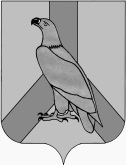 ДУМА ДАЛЬНЕРЕЧЕНСКОГОГОРОДСКОГО ОКРУГАПРИМОРСКОГО КРАЯРЕШЕНИЕДУМА ДАЛЬНЕРЕЧЕНСКОГОГОРОДСКОГО ОКРУГАПРИМОРСКОГО КРАЯРЕШЕНИЕДУМА ДАЛЬНЕРЕЧЕНСКОГОГОРОДСКОГО ОКРУГАПРИМОРСКОГО КРАЯРЕШЕНИЕ28 апреля 2022 г.г. Дальнереченск        № 52О внесении изменений и дополнений в решение Думы Дальнереченского городского округа от 09.12.2021 № 122 «Об утверждении Положения об оплате труда муниципальных служащих в  Дальнереченском городском округе»